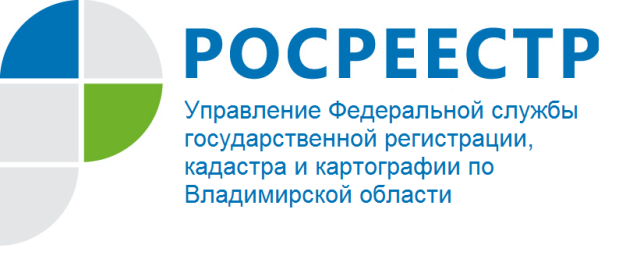 ПРЕСС-РЕЛИЗПорядок работы и полномочия апелляционной комиссии по обжалованию решений о приостановлении осуществления государственного кадастрового учета или решений о приостановлении осуществления государственного кадастрового учета и государственной регистрации прав при Управлении5 апреля 2017 года Росреестром во исполнение требований части  3 статьи 26.1 Федерального закона от 24.07.2007 № 221-ФЗ «О кадастровой деятельности» (далее – Закон о кадастре) созданы апелляционные комиссии по рассмотрению заявлений об обжаловании решений о приостановлении осуществления государственного кадастрового учета или решений о приостановлении осуществления государственного кадастрового учета и государственной регистрации прав при Управлениях Росреестра по субъектам Российской Федерации (далее – апелляционная комиссия).Апелляционная комиссия по Владимирской области создана распоряжением Росреестра от 05.04.2017 № Р/0082, которым определены её местонахождение и состав.Сведения о местонахождении, почтовом адресе, адресе электронной почты и справочных телефонах апелляционной комиссии, а также сведения о лицах, включенных в состав апелляционной комиссии (с указанием фамилии, имени, отчества (при наличии) и занимаемой должности), порядок работы апелляционных комиссий, форма заявления об обжаловании решения о приостановлении опубликованы на официальном сайте Росреестра в разделе «Деятельность», «Обеспечение кадастровой деятельности», «Апелляционные комиссии».Апелляционная комиссия работает в соответствии со статьей 26.1 Закона о кадастре и положением, утвержденным Приказом Минэкономразвития России от 30.03.2016  № 193 «Об утверждении Положения о порядке формирования и работы апелляционной комиссии, созданной при органе регистрации прав, перечня и форм документов, необходимых для обращения в апелляционную комиссию, а также документов, подготавливаемых в результате ее работы» (далее – Положение) и является постоянно действующим коллегиальным органом, в состав которого входят два представителя от Управления Росреестра по Владимирской области, один представитель от филиала Федерального  государственного бюджетного учреждения «Федеральная кадастровая палата Федеральной службы государственной регистрации, кадастра и картографии» по Владимирской области и три представителя национального объединения саморегулируемых организаций кадастровых инженеров. Таким образом достигается наиболее объективный подход к рассмотрению вопросов.Статьей 26.1 Закона о кадастре предусмотрена возможность обжалования решения о приостановлении осуществления кадастрового учета, в случае несогласия с его обоснованностью и правомерностью, в административном порядке в апелляционную комиссию. Такое обжалование осуществляется заявителем или его представителем, а также кадастровым инженером, подготовившим межевой план, технический план или акт обследования, представленные в орган кадастрового учета с заявлением о кадастровом учете, либо юридическим лицом, работником которого является кадастровый инженер, подготовивший межевой план, технический план или акт обследования, представленные в орган кадастрового учета с заявлением о кадастровом учете. При этом обжалование решения о приостановлении осуществления кадастрового учета в судебном порядке возможно только после обжалования такого решения в апелляционную комиссию.Согласно части 2 статьи 26.1 Закона о кадастре, пункту 21 Положения, заявление об обжаловании решения о приостановлении (далее - Заявление) представляется в апелляционную комиссию в соответствии с установленной Положением формой и требованиями по месту нахождения органа регистрации прав, принявшего решение о приостановлении в течение тридцати дней с даты принятия такого решения.В соответствии с частью 4 статьи 26.1 Закона о кадастровой деятельности Заявление, представленное с нарушением требований части 2 статьи 26.1 Закона о кадастре, не принимается к рассмотрению апелляционной комиссией.Пунктом 24 Положения установлено, что Заявление и документ, предусмотренный пунктом 23 Положения, представляются в апелляционную комиссию в форме документа на бумажном носителе лично либо посредством почтового отправления с описью вложения и с уведомлением о вручении либо в электронной форме с использованием информационно-телекоммуникационных сетей общего пользования, в том числе сети «Интернет», включая единый портал.Срок для обжалования решения о приостановлении считается соблюденным, если в день представления в апелляционную комиссию лично, по электронной почте либо почтовым отправлением соответствующего Заявления не истек тридцатидневный срок, определенный частью 2 статьи 26.1 Закона о кадастре.Апелляционная комиссия принимает решение об отклонении заявления об обжаловании решения о приостановлении в случае, если принятие решения о приостановлении признано апелляционной комиссией обоснованным (соответствующим основаниям, предусмотренным статьей 26 Федерального закона от 13 июля 2015 года № 218-ФЗ «О государственной регистрации недвижимости» (далее - Закон о недвижимости), в том числе не отраженным в решении о приостановлении) (пункт 39 Положения).Апелляционная комиссия принимает решение об удовлетворении заявления об обжаловании решения о приостановлении в случае, если принятие решения о приостановлении признано апелляционной комиссией необоснованным (не соответствующим основаниям, указанным в статье 26 Закона о недвижимости) и отсутствуют иные основания для приостановления осуществления государственного кадастрового учета (не отраженные в решении о приостановлении), предусмотренные статьей 26 Закона о недвижимости (пункт 40 Положения).Согласно части 14 статьи 26.1 Закона о кадастре и пункту 30 Положения повторная подача заявления об обжаловании решения о приостановлении в отношении одного и того же решения органа регистрации прав не допускается.Согласно части 5 статьи 26.1 Закона о кадастре при рассмотрении заявления об обжаловании решения о приостановлении апелляционной комиссией оценивается обоснованность принятия органом регистрации прав решения о приостановлении (наличие оснований для принятия такого решения, установленных статьей 26 Закона о недвижимости).Более того, согласно части 11 статьи 26.1 Закона о кадастре в случае, если принятие решения о приостановлении признано апелляционной комиссией необоснованным (не соответствующим основаниям, указанным в статье 26 Закона о недвижимости) и отсутствуют иные основания (не отраженные в решении о приостановлении) для приостановления кадастрового учета, предусмотренные статьей 26 Закона о недвижимости, апелляционной комиссией принимается решение об удовлетворении заявления об обжаловании решения о приостановлении. При этом решение об удовлетворении заявления об обжаловании решения о приостановлении является основанием для осуществления кадастрового учета в порядке и в сроки, которые установлены Законом о недвижимости.Таким образом, вышеуказанный порядок оспаривания решения о приостановлении кадастрового учета в апелляционную комиссию дает возможность гражданам и юридическим лицам, в случае признания данного решения апелляционной комиссией необоснованным, во внесудебном порядке продолжить процедуру осуществления кадастрового учета. Отдел правового обеспечения Управления Росреестра по Владимирской области О РосреестреФедеральная служба государственной регистрации, кадастра и картографии (Росреестр) является федеральным органом исполнительной власти, осуществляющим функции по государственной регистрации прав на недвижимое имущество и сделок с ним, по оказанию государственных услуг в сфере ведения государственного кадастра недвижимости, проведению государственного кадастрового учета недвижимого имущества, землеустройства, государственного мониторинга земель, навигационного обеспечения транспортного комплекса, а также функции по государственной кадастровой оценке, федеральному государственному надзору в области геодезии и картографии, государственному земельному надзору, надзору за деятельностью саморегулируемых организаций оценщиков, контролю деятельности саморегулируемых организаций арбитражных управляющих. Подведомственными учреждениями Росреестра являются ФГБУ «ФКП Росреестра» и ФГБУ «Центр геодезии, картографии и ИПД». В ведении Росреестра находится ФГУП «Ростехинвентаризация – Федеральное БТИ». 13 октября 2016 года руководителем Росреестра назначена В.В. Абрамченко.Контакты для СМИУправление Росреестра по Владимирской областиг. Владимир, ул. Офицерская, д. 33-аБаринов Валерий Юрьевич Начальник отдела организации, мониторинга и контроляbarinov_vy@vladrosreg.ru(4922) 45-08-26